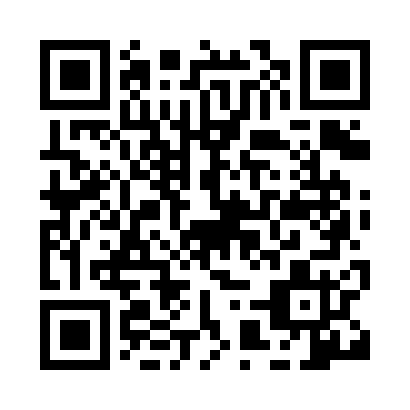 Prayer times for Gotō, JapanWed 1 May 2024 - Fri 31 May 2024High Latitude Method: NonePrayer Calculation Method: Muslim World LeagueAsar Calculation Method: ShafiPrayer times provided by https://www.salahtimes.comDateDayFajrSunriseDhuhrAsrMaghribIsha1Wed4:075:3812:224:037:068:312Thu4:065:3712:224:037:078:323Fri4:055:3612:224:037:088:334Sat4:045:3512:214:037:098:345Sun4:025:3412:214:037:098:356Mon4:015:3312:214:037:108:367Tue4:005:3212:214:037:118:378Wed3:595:3112:214:037:118:389Thu3:585:3012:214:037:128:3910Fri3:575:3012:214:037:138:4011Sat3:555:2912:214:037:148:4112Sun3:545:2812:214:037:148:4213Mon3:535:2712:214:037:158:4314Tue3:525:2712:214:037:168:4415Wed3:515:2612:214:037:168:4516Thu3:505:2512:214:037:178:4617Fri3:495:2512:214:037:188:4718Sat3:485:2412:214:037:198:4819Sun3:475:2312:214:037:198:4920Mon3:475:2312:214:037:208:5021Tue3:465:2212:214:037:218:5122Wed3:455:2212:214:047:218:5223Thu3:445:2112:214:047:228:5324Fri3:435:2112:224:047:238:5425Sat3:435:2012:224:047:238:5526Sun3:425:2012:224:047:248:5627Mon3:415:1912:224:047:258:5728Tue3:415:1912:224:047:258:5729Wed3:405:1912:224:047:268:5830Thu3:395:1812:224:047:268:5931Fri3:395:1812:224:057:279:00